Supplementary Figure 1 Forest Plot of the odds ratio (OR) of Heart Failure Hospitalizations with the use of aspirin in patients with congestive heart failure. The overall significance of the results (OR 0.91, 95% CI 0.798-1.037, p=0.156), with the heterogeneity (I2=83.48%). The estimate of the OR of each study corresponds to the middle of the squares, and the horizontal line shows the 95% confidence interval (CI). Pooling model using Random (I-V heterogeneity) and the pooled OR estimated by weighting methods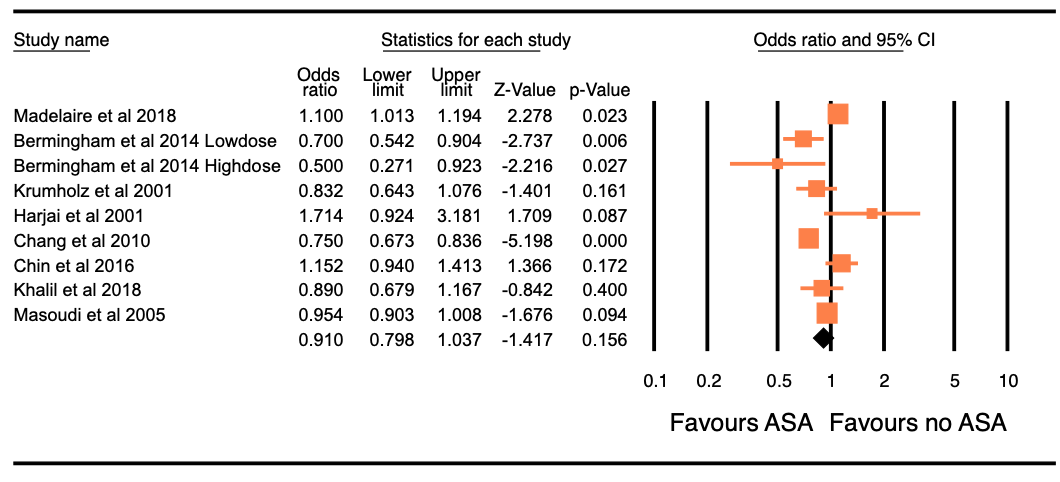 